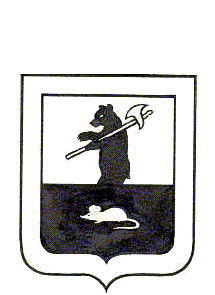 АДМИНИСТРАЦИЯ ГОРОДСКОГО ПОСЕЛЕНИЯ МЫШКИНПОСТАНОВЛЕНИЕг. Мышкин12.11.2014 г.                                                                                                    № 152О назначении публичных слушанийВ соответствии со ст. 28 Федерального Закона от 06.10.2003г. №131-ФЗ «Об общих принципах организации местного самоуправления в Российской Федерации», ст. 16 Устава городского поселения Мышкин, Положением о публичных слушаниях в городском поселении Мышкин, утвержденным решением Муниципального Совета городского поселения Мышкин от 17.02.2006 года № 8-р ПОСТАНОВЛЯЕТ:1.Назначить публичные слушания по проекту решения Муниципального Совета городского поселения Мышкин «О бюджете городского поселения Мышкин на 2015 год и на плановый период 2016 и  2017 годов».2. Провести публичные слушания по проекту решения Муниципального Совета городского поселения Мышкин «О бюджете городского поселения Мышкин на 2015 год и на плановый период 2016 и 2017 годов» 04.12.2014 года в 14 часов по адресу: г. Мышкин, ул.К.Либкнехта, 40.3.Установить, что порядок учета предложений по проекту решения Муниципального Совета городского поселения Мышкин «О бюджете городского поселения Мышкин на 2015 год и на плановый период 2016 и 2017 годов» и порядок участия граждан в обсуждении определяется Положением о публичных слушаниях в городском поселении Мышкин, утвержденным решением Муниципального Совета городского поселения Мышкин от 17.02.2006 года № 8-р и опубликованным в газете «Волжские Зори».4. Ответственность за организацию проведения публичных слушаний, освещение материалов публичных слушаний по проекту решения Муниципального Совета городского поселения Мышкин «О бюджете городского поселения Мышкин на 2015 год и на плановый период 2016 и 2017 годов» возложить на начальника отдела муниципального заказа и экономики администрации городского поселения Мышкин Козлову О.И..5. Контроль за исполнением настоящего постановления оставляю за собой.6. Настоящее постановление вступает в силу с момента опубликования.Глава городскогопоселения Мышкин		                                                         Е.В. ПетровМуниципальный Совет городского поселения МышкинРЕШЕНИЕ О бюджете городского поселения Мышкин на 2015 год и на плановый период 2016 и 2017 годовПроектПринято Муниципальным Советомгородского поселения Мышкин«    »                    2014 годаСтатья 1. 1. Утвердить основные характеристики бюджета городского поселения Мышкин на     2015 год:1) прогнозируемый общий объем доходов бюджета городского поселения Мышкин в сумме 20 550 400 рублей;          2) общий объем расходов бюджета городского поселения Мышкин  в сумме    20 872 951  рубль;            3) дефицит бюджета городского поселения Мышкин в сумме 322 551 рубль.            2. Утвердить основные характеристики бюджета городского поселения Мышкин на 2016 год и на 2017 год:             1) прогнозируемый общий объем доходов бюджета городского поселения Мышкин на 2016 год в сумме  17 160 560  рублей и на 2017 год в сумме 18 046 500 рублей;  2) общий объем расходов бюджета городского поселения  Мышкин  на 2016 год в сумме  18 245 600 рублей,   в том числе условно утвержденные расходы в сумме 456 140 рублей, и на 2017 год в сумме 18 950 500 рублей, в том числе условно утвержденные расходы в сумме          947 525 рублей;3) дефицит бюджета городского поселения Мышкин на 2016 год в сумме 1 541 180 рублей и на 2017 год в сумме 1 851 525 рублей.            Статья 2.            1. Доходы бюджета городского поселения Мышкин в 2015 году и в плановом периоде 2016 и 2017 годов  формируются в соответствии со статьями 61 и 62 Бюджетного кодекса Российской Федерации.            2. Доходы от уплаты акцизов на автомобильный и прямогонный бензин, дизельное топливо, моторные масла для дизельного  и (или) карбюраторных (инжекторных) двигателей, производимые на территории Российской Федерации, зачисляются в бюджет поселения в соответствии с Законом Ярославской области «О дорожном фонде Ярославской области и муниципальных дорожных фондах» по нормативу, установленному Законом Ярославской области «Об областном бюджете на 2015 год и на плановый период 2016 и 2017 годов».            Статья 3.Установить, что в 2015 году и в плановом периоде 2016 и 2017 годов:- доходы от возмещения ущерба при возникновении страховых случаев по обязательному страхованию гражданской ответственности, когда выгодоприобретателями выступают получатели средств бюджетов поселений, зачисляются в бюджет поселения по нормативу 100 процентов;            - доходы от размещения временно свободных средств бюджетов поселений зачисляются в бюджет поселения по нормативу 100 процентов;-прочие неналоговые доходы бюджетов поселений зачисляются в бюджет поселения по нормативу 100 процентов;-прочие доходы от оказания платных услуг (работ) получателями средств бюджетов поселений и компенсации затрат бюджетов поселений зачисляются в бюджет поселения  по нормативу 100 процентов;            - невыясненные поступления, зачисляемые в бюджеты поселений, зачисляются в бюджет поселения  по нормативу 100 процентов.Статья 4.Распределение поступлений от погашения задолженности по отмененным налогам в 2015 году и в плановом периоде 2016 и 2017 годов осуществляются по следующим нормативам:          -земельный налог (по обязательствам, возникшим до 1 января 2006 года), мобилизуемого на территории поселений, зачисляется в бюджет поселения  по нормативу 100 процентов;         -прочие налоги и сборы зачисляемые в бюджеты поселений, зачисляются по  нормативу 100  процентов.          Статья 5.                   Утвердить перечень главных администраторов доходов и источников дефицита бюджета городского поселения Мышкин, закрепляемые за ними источники доходов и источники финансирования дефицита бюджета городского поселения  согласно приложению 1 к настоящему Решению.           В случае поступления в бюджет городского поселения субсидий, субвенций и иных межбюджетных трансфертов, имеющих целевое назначение, а также собственных доходов, сверх объемов, утвержденных настоящим Решением, Администрация городского поселения Мышкин вправе производить закрепление источников доходов бюджета городского поселения Мышкин за главными администраторами доходов и источников финансирования дефицита бюджета городского поселения Мышкин с последующим отражением данных изменений в настоящем Решении.         Статья 6.           Утвердить прогнозируемые доходы бюджета городского поселения Мышкин в соответствии с классификацией доходов бюджетов Российской Федерации:         1) на 2015 год  согласно приложению 2 к настоящему Решению;         2) на плановый период 2016 и 2017годов согласно приложению 3 к настоящему Решению.         Статья 7.          Утвердить  расходы бюджета городского поселения Мышкин по целевым статьям (муниципальным программам  и непрограммным направлениям деятельности) и группам видов расходов классификации расходов бюджетов Российской Федерации:         1) на 2015 год согласно приложению 4 к настоящему Решению;         2) на плановый период 2016 и 2017 годов согласно приложению 5 к настоящему Решению.           Статья 8.          Утвердить резервный фонд администрации городского поселения Мышкин на 2015 год в сумме 20 000 рублей, на 2016 год в сумме 30 000 рублей, на 2017 год в сумме 30 000 рублей. Порядок расходования резервного фонда устанавливается  Постановлением Главы городского поселения.         Статья 9.           Утвердить  ведомственную структуру расходов бюджета городского поселения Мышкин:               1) на 2015 год согласно приложению 6 к настоящему Решению;         2) на плановый период 2015 и 2016 годов согласно приложению 7 к настоящему Решению.          Статья 10.          Утвердить источники финансирования дефицита бюджета  городского поселения Мышкин:           1) на 2015 год согласно приложению 8 к настоящему Решению;            2)на плановый период  2016 и 2017 годов согласно приложению 9 к настоящему Решению.           Статья 11. Установить размеры:1. Предельного объема муниципального долга  на 2015  год в сумме  6 000000   рублей, на 2016 год в сумме  8 000 000  рублей, на 2017 год в сумме  10 000 000  рублей. 2. Верхнего предела муниципального долга городского поселения Мышкин на 01.01.2015 г. в размере  4 000 000    рублей; на 01.01.2016 г. в размере 4 000 000 рублей; на 01.01.2017 г. в размере 8 000 000 рублей, в том числе верхний предел муниципального долга по муниципальным гарантиям в 2015 - 2017 годах- 0 рублей. 3. Предельного объема расходов  на обслуживание муниципального долга в 2015 году в сумме 400 000  рублей, в  2016 году в сумме  150 000 рублей, в 2017 году в сумме 150 000   рулей. 4. Предельного объема заимствований на 2015 год в сумме  1500 000 рублей, на 2016 год в сумме  1 500 000  рублей, на  2017 год в сумме 2 000 000 рублей. 5. Предельного объема предоставляемых муниципальных гарантий на 2015 год- 0 рублей, на 2016 год – 0 рублей, на 2017 год -0 рублей.           Статья 12.          Утвердить Программу муниципальных внутренних заимствований городского поселения Мышкин на 2015 год и на плановый период 2016 и 2017 годов согласно приложению 10 к настоящему Решению. Статья 13. Субсидии юридическим лицам (за исключением субсидий муниципальным учреждениям), индивидуальным предпринимателям, физическим лицам – производителям товаров, работ, услуг из бюджета поселения предоставляются в порядке, установленном Администрацией городского поселения Мышкин.            Статья 14.Установить в соответствии с пунктом 3 статьи 217 Бюджетного кодекса Российской Федерации следующие основания для внесения изменений в сводную бюджетную роспись бюджета поселения:1) распределение зарезервированных в составе утвержденных статьей 1 настоящего Решения бюджетных ассигнований, предусмотренных по виду расходов классификации расходов бюджетов 870 – «Резервные средства»;        2) перераспределение бюджетных ассигнований между главными распорядителями средств бюджета поселения, разделами, подразделами, целевыми статьями и видами расходов в связи с изменениями бюджетной классификации расходов бюджетов Российской Федерации.Статья 15. Установить, что в 2015 году осуществляется приоритетное финансирование обязательств по выплате заработной платы, оплате жилищных и коммунальных услуг,  обслуживанию и погашению долговых обязательств городского поселения Мышкин, ликвидации последствий чрезвычайных ситуаций.При составлении и ведении кассового плана бюджета поселения финансовый орган поселения обеспечивает в первоочередном порядке финансирование расходов, указанных в абзаце 1 настоящего пункта. По остальным расходам составление и ведение кассового плана производится с учетом прогнозируемого исполнения бюджета поселения.             Статья 16.            Настоящее Решение вступает в силу с 1 января 2015 года. Глава городского                                                    Председатель	 Муниципального поселения Мышкин                  	Совета городского поселения Мышкин_____________________	Е.В. Петров	___________________ Р.С. Шувалов«____» ________ 2014 года  №                                   «___» __________ 2014 годаПриложение 1                                                                                         к решению Муниципального Совета                                                                                                                                                                  городского поселения Мышкин                                                                                                                                                                      от   __  __________  2014г.  №___Перечень главных администраторов доходов и источников финансирования дефицита бюджета городского поселения Мышкин Приложение 2                                                                               к решению Муниципального Совета                                                                                                                                                                   городского поселения Мышкин                                                                                                                                                                      от  ___ __________  2014 г. № __Прогнозируемые доходы бюджета городского поселения Мышкин на 2015 год в соответствии с классификацией доходов бюджетов Российской ФедерацииПриложение 3                                                                                            к решению Муниципального Совета                                                                                                                                                                   городского поселения Мышкин                                                                                                                                                                      от  __ __________  2014 г.  № ____Прогнозируемые доходы бюджета городского поселения Мышкин на плановый период 2016 и 2017 годов в соответствии с классификацией доходов бюджетов Российской ФедерацииПриложение 4                                                                                                                           к решению Муниципального Совета                                                                                                                                                                                                                                                                                                                                      городского поселения Мышкин                                                                                                                                                                      от ___  ___________   2014 г.  № ___Расходы бюджета городского поселения Мышкин  по целевым статьям (муниципальным программам и непрограммным направлениям деятельности) и группам видов расходов классификации расходов бюджетов Российской Федерации на 2015 годПриложение 5                                                                                                                         к решению Муниципального Совета                                                                                                                                                                                                                                                                                                                                      городского поселения Мышкин                                                                                                                                                                      от ___  ___________   2014 г.  № ___Расходы бюджета городского поселения Мышкин  по целевым статьям (муниципальным программам и непрограммным направлениям деятельности) и группам видов расходов классификации расходов бюджетов Российской Федерации на плановый период 2016 и 2017 годовПриложение 6                                                                                                                         к решению Муниципального Совета                                                                                                                                                                                                                                                                                                                                      городского поселения Мышкин                                                                                                                                                                      от ___  ___________   2014 г.  № ___Ведомственная структура расходов бюджета городского поселения Мышкин на 2015 годПриложение 7                                                                                                                        к решению Муниципального Совета                                                                                                                                                                                                                                                                                                                                      городского поселения Мышкин                                                                                                                                                                      от ___  ___________   2014 г.  № ___Ведомственная структура расходов бюджета городского поселения Мышкин на плановый период 2016 и 2017 годовПриложение 8                                                                                                                          к решению Муниципального Совета                                                                                                                                                                                                                                                                                                                                      городского поселения Мышкин                                                                                                                                                                      от ___ ____________  2014 г.  №___Источники внутреннего финансирования дефицита бюджета городского поселения Мышкин на 2015 год Приложение 9к решению Муниципального Совета                                                              городского поселения Мышкин                                                                         от ___ ___________  2014 г. №  ___                                                                                                                                                                                         Источники внутреннего финансирования дефицита бюджета городского поселения Мышкин на плановый период 2016 и 2017 годовПриложение 10                                                                                                                     к решению Муниципального Совета                                                                                                                                                                                                                                                                                                                                      городского поселения Мышкин                                                                                                                                                                      от ___  ___________   2014 г.  № ___Программа муниципальных внутренних заимствований городского поселения Мышкин на          2015 год и на плановый период 2016 и 2017 годов             В соответствии с Решением Муниципального Совета городского поселения Мышкин от 19 декабря . №33 «Об утверждении Положения о муниципальных заимствованиях и муниципальном долге городского поселения Мышкин» финансовый орган городского поселения Мышкин от имени городского поселения Мышкин осуществляет управление муниципальным долгом городского поселения Мышкин на основании настоящей Программы.Перечень муниципальных внутренних заимствований городского поселения Мышкин на 2015 год и на плановый период 2016 и 2017 годов                                                                                                                   (руб.)Расходы на обслуживание муниципального долга городского поселения Мышкин на 2015 год и на плановый период 2016 и 2017 годов                                                                                                                                 (руб.)3.Объем муниципального долга городского поселения Мышкин (прогноз)                                                                                                                               (руб.)Структура муниципального долга городского поселения Мышкин (прогноз)                                                                                                                            (процентов)639- Муниципальное учреждение «Администрация  городского поселения Мышкин»,ИНН-7619003916,  КПП-761901001639- Муниципальное учреждение «Администрация  городского поселения Мышкин»,ИНН-7619003916,  КПП-761901001639- Муниципальное учреждение «Администрация  городского поселения Мышкин»,ИНН-7619003916,  КПП-7619010016391 11 02033 10 0000 120Доходы от размещения временно свободных средств бюджетов поселений6391 11 05035 10 0000 120Доходы от сдачи в аренду имущества, находящегося в оперативном управлении органов управления поселений и созданных ими учреждений (за исключением имущества муниципальных бюджетных и автономных учреждений)6391 11 09045 10 0000 120Прочие поступления от использования имущества, находящегося в собственности поселений (за исключением имущества муниципальных бюджетных и автономных учреждений, а также имущества муниципальных унитарных предприятий, в том числе казенных) 6391 13 02995 10 0000 130Прочие доходы от компенсации затрат  бюджетов поселений6391 14 02053 10 0000 410Доходы от реализации иного имущества, находящегося в собственности поселений (за исключением имущества муниципальных бюджетных и автономных учреждений, а также имущества муниципальных унитарных предприятий, в том числе казенных), в части реализации основных средств по указанному имуществу6391 16 23051 10 0000 140Доходы от возмещения ущерба при возникновении страховых случаев по обязательному страхованию гражданской ответственности, когда выгодоприобретателями  выступают получатели средств бюджетов поселений 6391 17 01050 10 0000 180Невыясненные поступления, зачисляемые в бюджеты поселений6391 17 05050 10 0000 180Прочие неналоговые доходы бюджетов поселений6392 02 01001 10 0000 151Дотации бюджетам поселений на выравнивание бюджетной обеспеченности6392 02 01999 10 0000 151Прочие дотации бюджетам поселения6392 02 02008 10 0000 151Субсидии бюджетам поселений на обеспечение жильем молодых семей6392  02 02041 10 0000 151 Субсидии бюджетам поселений на строительство, модернизацию, ремонт и содержание автомобильных дорог общего пользования, в том числе дорог в поселениях (за исключением автомобильных дорог федерального значения)6392 02 02 051 10 0000 151Субсидии бюджетам поселений на реализацию федеральных программ6392 02 02077 10 0000 151Субсидии бюджетам поселений на  софинансирование капитальных вложений в объекты муниципальной собственности 6392 02 02078 10 0000 151Субсидии бюджетам поселений на бюджетные инвестиции для модернизации объектов коммунальной инфраструктуры6392 02 02088 10 0004 151Субсидии бюджетам поселений на обеспечение мероприятий по переселению граждан из аварийного жилищного фонда с учетом необходимости развития малоэтажного жилищного строительства за счет средств, поступивших от государственной корпорации - Фонда содействия реформированию жилищно-коммунального хозяйства6392 02 02089 10 0001 151Субсидии бюджетам поселений на обеспечение мероприятий по капитальному ремонту многоквартирных домов за счет средств бюджетов6392 02 02089 10 0004 151Субсидии    бюджетам    поселений     на  обеспечение мероприятий  по  переселению граждан из аварийного жилищного фонда  с учетом      необходимости       развития  малоэтажного жилищного строительства  за  счет средств бюджетов6392 02 02999 10 0000 151Прочие субсидии бюджетам поселений6392 02 03015 10 0000 151Субвенции бюджетам поселений на осуществление первичного воинского учета на территориях, где отсутствуют военные комиссариаты6392 02 04012 10 0000 151Межбюджетные трансферты, передаваемые бюджетам поселений для компенсации дополнительных расходов, возникших в результате решений, принятых органами власти другого уровня6392 02 04999 10 0000 151Прочие межбюджетные трансферты, передаваемые бюджетам поселений6392 02 09054 10 0000 151Прочие безвозмездные поступления в бюджеты поселений от бюджетов муниципальных районов6392 07 05030 10 0000 180Прочие безвозмездные поступления в бюджеты поселений6392 08 05000 10 0000 180Перечисления из бюджетов поселений (в бюджеты поселений) для осуществления возврата (зачета) излишне уплаченных  или излишне взысканных сумм налогов, сборов и иных платежей, а также сумм процентов за несвоевременное осуществление такого возврата и процентов, начисленных на излишне взысканные суммы6392 19 05000 10 0000 151Возврат остатков субсидий, субвенций и иных межбюджетных трансфертов, имеющих целевое назначение, прошлых лет из бюджетов поселений63901 02 00 00 10 0000 710Получение кредитов от кредитных организаций бюджетами поселений в валюте Российской Федерации 63901 02 00 00 10 0000 810Погашение бюджетами поселений  кредитов от кредитных организаций в валюте Российской Федерации63901 03 01 00 10 0000 710Получение кредитов от других бюджетов бюджетной системы Российской Федерации бюджетами поселений в валюте Российской Федерации63901 03 01 00 10 0000 810Погашение бюджетами поселений кредитов от других бюджетов бюджетной системы Российской Федерации в валюте Российской Федерации63901 05 0201 10 0000 510Увеличение прочих остатков денежных средств бюджетов поселений 63901 05 0201 10 0000 610Уменьшение прочих остатков денежных средств бюджетов поселений Код бюджетнойклассификации РФНаименование доходов2015 год(руб.)000 1 00 00000 00 0000 000Налоговые и неналоговые доходы16 133 000000 1 01 00000 00 0000 110Налог на прибыль, доходы6 209 000000 1 01 02000 01 0000 110 Налог на доходы физических лиц6 209 000000 1 03 00000 00 0000 000Налоги на товары (работы, услуги), реализуемые на территории Российской Федерации1 000 000000 1 06 00000 00 0000 110Налоги на имущество6 784 000000 1 06 01030 10 0000 110Налог на имущество физических лиц, взимаемый по ставкам, применяемым к объектам налогообложения, расположенным в границах поселений1 962 000000 1 06 06000 10 0000 110Земельный налог4 822 000000 1 06 06013 10 0000 110Земельный налог, взимаемый по ставкам, установленным в соответствии   с подпунктом 1 пункта 1 ст. 394 НК РФ и применяемым к объектам налогообложения, расположенным в границах поселений692 000000 1 06 06023 10 0000 110Земельный налог, взимаемый по ставкам, установленным в соответствии   с подпунктом 2 пункта 1 ст. 394 НК РФ и применяемым к объектам налогообложения, расположенным в границах поселений4 130 000000 1 11 00000 00 0000 00Доходы от использования имущества, находящегося в государственной и муниципальной собственности1 910 000600 1 11 05013 10 0000 120Доходы, получаемые в виде арендной платы за земельные участки, государственная собственность на которые не разграничена и которые расположены в границах поселений, а  также средства от продажи права на заключение договоров аренды указанных земельных участков1 670 000639 1 11 05035 10 0000 120Доходы от сдачи в аренду имущества, находящегося в оперативном управлении органов управления поселений и созданных ими учреждений (за исключением имущества муниципальных бюджетных и автономных учреждений)220 000639 1 11 09045 10 0000 120Прочие поступления от использования имущества, находящегося в собственности поселений (за исключением имущества муниципальных бюджетных и автономных учреждений, а также имущества муниципальных  унитарных предприятий, в том числе казенных)20 000000 1 13 00000 00 0000 000Доходы от оказания платных услуг (работ) и компенсации затрат государства230 000639 1 13 02995 10 0000 130Прочие доходы от компенсации затрат бюджетов поселений230 000000 2 00 00000 00 0000 000Безвозмездные поступления 4 417 400639 2 02 01001 10 0000 151Дотации бюджетам поселений на выравнивание бюджетной обеспеченности4 235 000 639 2 02 03015 10 0000 151 Субвенции бюджетам поселений на осуществление первичного воинского учета на территориях, где отсутствуют военные комиссариаты182 400 Итого20 550 400Код бюджетнойклассификации РФНаименование доходов2016 год( руб.)2017 год(руб.)000 1 00 00000 00 0000 000Налоговые и неналоговые доходы16 976 00017 872 000000 1 01 00000 00 0000 110Налог на прибыль, доходы6 774 0007 478 000000 1 01 02000 01 0000 110 Налог на доходы физических лиц6 774 0007 478 000000 1 03 00000 00 0000 000Налоги на товары (работы, услуги), реализуемые на территории Российской Федерации1 132 0001 132 000000 1 06 00000 00 0000 110Налоги на имущество6 960 0007 142 000000 1 06 01030 10 0000 110Налог на имущество физических лиц, взимаемый по ставкам, применяемым к объектам налогообложения, расположенным в границах поселений2 093 0002 231 000000 1 06 06000 10 0000 110Земельный налог4 867 0004 911 000000 1 06 06013 10 0000 110Земельный налог, взимаемый по ставкам, установленным в соответствии   с подпунктом 1 пункта 1 ст. 394 НК РФ и применяемым к объектам налогообложения, расположенным в границах поселений747 000751 000182 1 06 06023 10 0000 110Земельный налог, взимаемый по ставкам, установленным в соответствии   с подпунктом 2 пункта 1 ст. 394 НК РФ и применяемым к объектам налогообложения, расположенным в границах поселений4 120 0004 160 000000 1 11 00000 00 0000 00Доходы от использования имущества, находящегося в государственной и муниципальной собственности1 870 0001 870 000600 1 11 05013 10 0000 120Доходы, получаемые в виде арендной платы за земельные участки, государственная собственность на которые не разграничена и которые расположены в границах поселений, а  также средства от продажи права на заключение договоров аренды указанных земельных участков1 670 0001 670 000639 1 11 05035 10 0000 120Доходы от сдачи в аренду имущества, находящегося в оперативном управлении органов управления поселений и созданных ими учреждений (за исключением имущества муниципальных бюджетных и  автономных учреждений)200 000200 000000 1 13 00000 00 0000 000Доходы от оказания платных услуг (работ) и компенсации затрат государства240 000250 000639 1 13 02995 10 0000 130Прочие доходы от компенсации затрат бюджетов поселений240 000250 000000 2 00 00000 00 0000 000Безвозмездные поступления 184 560174 500639 2 02 03015 10 0000 151 Субвенции бюджетам поселений на осуществление первичного воинского учета на территориях, где отсутствуют военные комиссариаты184 560174 500Итого17 160 56018 046 500НаименованиеКод классификацииВид расходов2015год (руб.)Муниципальная программа «Обеспечение доступным и комфортным жильем население городского поселения Мышкин»01.0.0000400 000Иные межбюджетные  трансферты по заключенному соглашению на выполнение полномочия по строительству и созданию условий для жилищного строительства01.1.1101400 000Межбюджетные трансферты500400 000Муниципальная программа "Защита населения и территории городского поселения Мышкин от чрезвычайных ситуаций, обеспечение пожарной безопасности и безопасности людей на водных объектах"02.0.0000300 000Муниципальная целевая программа "Обеспечение первичных мер противопожарной безопасности на территории городского поселения Мышкин на 2012-2014 годы"02.1.0000200 000Обеспечение мер первичной пожарной безопасности на территории городского поселения Мышки02.1.1106200 000Закупка товаров, работ, услуг для государственных (муниципальных) нужд200200 000Муниципальная целевая программа "Обеспечение безопасности  граждан на водных объектах городского поселения Мышкин на 2014-2016 годы"02.2.0000100 000Мероприятия по  обеспечению безопасности  граждан на водных объектах02.2.1107100 000Закупка товаров, работ, услуг для государственных (муниципальных) нужд200100 000Мероприятия по предупреждению и ликвидации последствий чрезвычайных ситуаций и стихийных бедствий природного и техногенного характера02.3.110820 000Закупка товаров, работ, услуг для государственных (муниципальных) нужд20020 000Иные межбюджетные трансферты по заключенному соглашению на выполнение полномочия по организации и осуществлению мероприятий по гражданской обороне и защите населения и территории поселений от чрезвычайных ситуаций природного и техногенного характера02.4.1109150148Межбюджетные трансферты500150 148Муниципальная программа «Экономическое развитие и развитие потребительского рынка»03.0.000010 000Муниципальная целевая программа «Развитие малого и среднего предпринимательства на территории городского поселения Мышкин»03.1.000010 000Организационное обеспечение малого предпринимательства03.1.111010 000Закупка товаров, работ, услуг для государственных (муниципальных) нужд20010 000Муниципальная программа «Жилищно-коммунальное хозяйство городского поселения Мышкин»04.0.00008 852 034Мероприятия по содержанию и ремонту муниципального жилищного фонда04.1.0000650 000Взносы  на обеспечение мероприятий по капитальному ремонту многоквартирных домов за муниципальный жилищный фонд04.1.1111400 000Иные бюджетные ассигнования800400 000Обеспечение мероприятий по ремонту муниципального жилищного фонда04.1.1112250 000Закупка товаров, работ, услуг для государственных (муниципальных) нужд200250 000Субсидия на возмещение льгот по бане04.2.11141 100 000Иные бюджетные ассигнования8001 100 000Иные межбюджетные трансферты по заключенному соглашению на выполнение полномочия по организации в границах поселений электро-, тепло-, газо- и водоснабжения населения, водоотведения04.3.1115471 356Межбюджетные трансферты500471 356Иные межбюджетные трансферты по заключенному соглашению на выполнение полномочия по утверждению генеральных планов, планов землепользования и застройки04.4.1116235 678Межбюджетные трансферты500235 678Муниципальная целевая программа «Благоустройство городского поселения Мышкин на2014-2016 годы»04.5.00008 847 000Организация и содержание уличного освещения04.5.11172 200 000Закупка товаров, работ, услуг для государственных (муниципальных) нужд2002 200 000Организация и содержание объектов озеленения04.5.1118480 000Закупка товаров, работ, услуг для государственных (муниципальных) нужд200480 000Организация и содержание мест захоронения04.5.1119205 000Закупка товаров, работ, услуг для государственных (муниципальных) нужд200205 000Организация и содержание прочих объектов благоустройства04.5.11203 510 000Закупка товаров, работ, услуг для государственных (муниципальных) нужд2003 510 000Обеспечение деятельности подведомственных учреждений04.5.11212 452 000Расходы на выплаты персоналу в целях обеспечения выполнения функций государственными (муниципальными) органами, казенными учреждениями, органами управления государственными   внебюджетными фондами1001 500 000Закупка товаров, работ, услуг для государственных (муниципальных) нужд200125 000Иные бюджетные ассигнования800827 000Муниципальная  программа «Развитие культуры, физической культуры, спорта и молодежной политики в городском поселения Мышкин»05.0.00001 459 589Иные межбюджетные трансферты по заключенному соглашению на выполнение полномочия по организации библиотечного обслуживанию населения, комплектование и обеспечение сохранности библиотечных фондов библиотек поселения05.1.1125423 720Межбюджетные трансферты500423 720Иные межбюджетные трансферты по заключенному соглашению на выполнение полномочия по созданию условий для организации досуга и обеспечение жителей поселений услугами организаций культуры05.2.1126559 000Межбюджетные трансферты500559 000Иные межбюджетные трансферты по заключенному соглашению на выполнение полномочия по обеспечению условий для развития на территории поселения физической культуры и массового спорта, организация проведения официальных физкультурно-оздоровительных и спортивных мероприятий поселения05.3.1127221 191Межбюджетные трансферты500221 191Иные межбюджетные трансферты по заключенному соглашению на выполнение полномочия по организации и осуществлению мероприятий по работе с детьми и молодежью в поселении05.4.1128255 678Межбюджетные трансферты500255 678Муниципальная программа «Развитие дорожного хозяйства и транспорта в городском поселении Мышкин»06.0.00001 550 000 Муниципальная целевая программа «Развитие сети автомобильных дорог  городского поселения Мышкин на 2015 год»06.1.0000Строительство, модернизация,  ремонт и содержание автомобильных дорог  общего пользования, в том числе дорог в поселения (за исключением автомобильных дорог федерального значения)06.1.7242Закупка товаров, работ, услуг для государственных (муниципальных) нужд200Ремонт автомобильных  дорог06.1.1131Закупка товаров, работ, услуг для государственных (муниципальных) нужд200Содержание автомобильных дорог06.1.11321 500 000Закупка товаров, работ, услуг для государственных (муниципальных) нужд2001 500 000Субсидии на возмещение части затрат, возникших в связи с оказанием услуг по перевозке пассажиров городским маршрутным такси на территории городского поселения Мышкин06.2.113650 000Иные бюджетные ассигнования80050 000Непрограммные расходы20.0.00008 131 180Осуществление первичного воинского учета20.0.5118182 400Расходы на выплаты персоналу в целях обеспечения выполнения функций государственными (муниципальными) органами, казенными учреждениями, органами управления государственными   внебюджетными фондами100173 400Закупка товаров, работ, услуг для государственных (муниципальных) нужд2009 000Глава муниципального образования20.0.1157860 000Расходы на выплаты персоналу в целях обеспечения выполнения функций государственными (муниципальными) органами, казенными учреждениями, органами управления государственными   внебюджетными фондами100860  000Центральный аппарат20.0.11584 604 900Расходы на выплаты персоналу в целях обеспечения выполнения функций государственными (муниципальными) органами, казенными учреждениями, органами управления государственными   внебюджетными фондами1003 870 000Закупка товаров, работ, услуг для государственных (муниципальных) нужд200708 900Иные бюджетные ассигнования80026 000Иные межбюджетные трансферты по заключенному соглашению по осуществлению функций контрольно-счетного органа20.0.1159143 880Межбюджетные трансферты500143 880Резервный фонд20 0.116120 000Иные бюджетные ассигнования80020 000Другие общегосударственные вопросы20.0.11621 920 000Закупка товаров, работ, услуг для государственных (муниципальных) нужд2001 250 000Иные бюджетные ассигнования800560 000Государственная поддержка неработающих пенсионеров20.0.1164100 000Социальное обеспечение и иные выплаты населению300100 000Иные социальные выплаты20.0.116510 000Социальное обеспечение и иные выплаты населению30010 000Процентные платежи по государственному (муниципальному) долгу20.0.1166400 000Обслуживание  государственного (муниципального) долга700400 000Итого20 872 951НаименованиеКод классификацииВид расходов2016 год (руб.)2017 год (руб.)Муниципальная программа "Защита населения и территории городского поселения Мышкин от чрезвычайных ситуаций, обеспечение пожарной безопасности и безопасности людей на водных объектах"02.0.0000300 000300 000Муниципальная целевая программа "Обеспечение первичных мер противопожарной безопасности на территории городского поселения Мышкин»02.1.0000200 000200 000Обеспечение мер первичной пожарной безопасности на территории городского поселения Мышки02.1.1106200 000200 000Закупка товаров, работ, услуг для государственных (муниципальных) нужд200200 000200 000Муниципальная целевая программа "Обеспечение безопасности граждан  на водных объектах городского поселения Мышкин на 2014-2017годы"02.2.000050 00050 000Мероприятия по  обеспечению безопасности граждан на водных объектах02.2.110750 00050 000Закупка товаров, работ, услуг для государственных (муниципальных) нужд20050 00050 000Мероприятия по предупреждению и ликвидации последствий чрезвычайных ситуаций и стихийных бедствий природного и техногенного характера02.3.110850 00050 000Закупка товаров, работ, услуг для государственных (муниципальных) нужд20050 00050 000Муниципальная программа «Экономическое развитие и развитие потребительского рынка»03.0.000010 00010 000Муниципальная целевая программа «Развитие малого и среднего предпринимательства на территории городского поселения Мышкин»03.1.000010 00010 000Организационное обеспечение малого предпринимательства03.1.111010 00010 000Закупка товаров, работ, услуг для государственных (муниципальных) нужд20010 00010 000Муниципальная программа «Жилищно-коммунальное хозяйство городского поселения Мышкин»04.0.00009 180 0009 180 000Мероприятия по содержанию и ремонту муниципального жилищного фонда04.1.0000400 000400 000Взносы  на обеспечение мероприятий по капитальному ремонту многоквартирных домов за муниципальный жилищный фонд04.1.1111250 000250 000Иные бюджетные ассигнования800250 000250 000Обеспечение мероприятий по ремонту муниципального жилищного фонда04.1.1112150 000150 000Закупка товаров, работ, услуг для государственных (муниципальных) нужд200150 000150 000Субсидия на возмещение льгот по бане04.2.11141 000 0001 000 000Иные бюджетные ассигнования8001 000 0001 000 000Муниципальная целевая программа «Благоустройство городского поселения Мышкин на 2014-2017 годы»04.5.00007 380 0007 380 000Организация и содержание уличного освещения04.5.11172 000 0002 000 000Закупка товаров, работ, услуг для государственных (муниципальных) нужд2002 000 0002 000 000Организация и содержание объектов озеленения04.5.1118300 000300 000Закупка товаров, работ, услуг для государственных (муниципальных) нужд200300 000300 000Организация и содержание мест захоронения04.5.1119200 000200 000Закупка товаров, работ, услуг для государственных (муниципальных) нужд200200 000200 000Организация и содержание прочих объектов благоустройства04.5.11202 500 0002 500 000Закупка товаров, работ, услуг для государственных (муниципальных) нужд2002 500 0002 500 000Обеспечение деятельности подведомственных учреждений04.5.11212 380 0002 380 000Расходы на выплаты персоналу в целях обеспечения выполнения функций государственными (муниципальными) органами, казенными учреждениями, органами управления государственными   внебюджетными фондами1001500 0001500 000Закупка товаров, работ, услуг для государственных (муниципальных) нужд20080 00080 000Иные бюджетные ассигнования800600 000600 000Муниципальная программа «Развитие дорожного хозяйства и транспорта в городском поселении Мышкин»06.0.00001 650 0001 650 000Муниципальная целевая программа «Развитие сети автомобильных дорог  городского поселения Мышкин»06.1.00001 650 0001 650 000Содержание автомобильных дорог06.1.1132 1 600 0001600 000Закупка товаров, работ, услуг для государственных (муниципальных) нужд2001 600 0001 600 000Субсидии на возмещение части затрат, возникших в связи с оказанием услуг по перевозке пассажиров городским маршрутным такси на территории городского поселения Мышкин06.2.113650 00050 000Иные бюджетные ассигнования80050 00050 000Непрограммные расходы20.0.00007 105 6007 810  500Осуществление первичного воинского учета20.0.5118184 560174 500Расходы на выплаты персоналу в целях обеспечения выполнения функций государственными (муниципальными) органами, казенными учреждениями, органами управления государственными   внебюджетными фондами100178 560169 500Закупка товаров, работ, услуг для государственных (муниципальных) нужд2006 0005 000Глава муниципального образования20.0.1157860 000860 000Расходы на выплаты персоналу в целях обеспечения выполнения функций государственными (муниципальными) органами, казенными учреждениями, органами управления государственными   внебюджетными фондами100860 000 860 000Центральный аппарат20.0.11584 580 0004 580 000Расходы на выплаты персоналу в целях обеспечения выполнения функций государственными (муниципальными) органами, казенными учреждениями, органами управления государственными   внебюджетными фондами1003 750 0003 750 000Закупка товаров, работ, услуг для государственных (муниципальных) нужд200800 000800 000Иные бюджетные ассигнования80030 00030 000Резервный фонд20 0.116130 00030 000Иные бюджетные ассигнования80030 00030 000Другие общегосударственные вопросы20.0.11621 510 0001 510 000 Закупка товаров, работ, услуг для государственных (муниципальных) нужд2001 150 0001 150 000Иные бюджетные ассигнования800360 000360 000Государственная поддержка неработающих пенсионеров20.0.1164100 000100 000Социальное обеспечение и иные выплаты населению300100 000100 000Иные социальные выплаты20.0.116510 00010 000Социальное обеспечение и иные выплаты населению30010 00010 000Процентные платежи по государственному (муниципальному) долгу20.0.1166150 000150 000Обслуживание  государственного (муниципального) долга700150 000150 000Мероприятия по организации библиотечного обслуживания населения20.0.116880 000 100 000Закупка товаров, работ, услуг для государственных (муниципальных) нужд20080 000 100 000Мероприятия по созданию условий для организации досуга и обеспечения жителей поселения услугами организаций культуры20.0.116992 000146 000Закупка товаров, работ, услуг для государственных (муниципальных) нужд20092 000146 000Мероприятия по обеспечению условий для развития на территории поселения физической культуры и массового спорта,  организации проведения официальных физкультурно-оздоровительных и спортивных мероприятий поселения20.0.117078 60090 000Закупка товаров, работ, услуг для государственных (муниципальных) нужд20078 60090 000Организация и осуществление мероприятий по работе с детьми и молодежью в поселении20.0.117170 00060 000Закупка товаров, работ, услуг для государственных (муниципальных) нужд20070 00060 000Итого18 245 60018 950 500Условно утвержденные расходы456 140947 525Всего18 701 74019 898 025КодГРБСНаименование главного распорядителя бюджетных средств2015 год (руб.)639Муниципальное учреждение  «Администрация городского поселения Мышкин»9 875 951649муниципальное учреждение  «Управление  городского хозяйства»10 997 000Итого20 872 951КодГРБСНаименование главного распорядителя бюджетных средств2016 год (руб.)2017 год (руб.)639Муниципальное учреждение  «Администрация городского поселения Мышкин»8 465 6009 170 500649муниципальное учреждение  «Управление  городского хозяйства»9 780 0009 780 000Итого18 245 60018 950 500Условно утвержденные расходы456 140947 525Всего18 701 74019 898 025КодНаименование2015 год (руб.) 639 01 02 00 00 00 0000 000Кредиты кредитных организаций в валюте Российской Федерации4 072 551639 01 02 00 00 00 0000 700Получение кредитов от кредитных организаций в валюте Российской Федерации 4 072 551639 0102 00 00 10 0000 710Получение кредитов от кредитных организаций бюджетами поселений  в валюте Российской Федерации4 072 551 639 01 03 00 00 00 0000 000Бюджетные кредиты от других бюджетов бюджетной системы Российской Федерации-3 750 000639 01 03 00 00 00 0000 800Погашение бюджетных кредитов, полученных от других бюджетов системы Российской Федерации в валюте Российской Федерации3 750 000639 01 03 01 00 10 4610 810Погашение  бюджетом поселения кредитов целевых расходов от бюджетов бюджетной системы Российской Федерации в валюте Российской Федерации3 750 000639 01 05 00 00 00 0000 000Изменение остатков средств на счетах по учету средств бюджетов0639 01 05 02 01 10 0000 510Увеличение прочих остатков денежных средств бюджета поселения24 622 951639 01 05 02 01 10 0000 610Уменьшение прочих остатков денежных средств бюджета поселения24 622 951ИТОГО источников внутреннего финансированияИТОГО источников внутреннего финансирования322 551КодНаименование2016 год (руб.) 2017 год(руб.)639 01 02 00 00 00 0000 000Кредиты кредитных организаций в валюте Российской Федерации 8 163 73110 015 256639 01 02 00 00 00 0000 700Получение кредитов от кредитных организаций в валюте Российской Федерации639 0102 00 00 10 0000 710Получение кредитов от кредитных организаций бюджетами поселений  валюте Российской Федерации639 01 02 00 00 00 0000 800Погашение кредитов, предоставленных кредитными организациями в валюте Российской Федерации 4 072 5518 163 731639 01 02 00 00 10 0000 810Погашение бюджетами поселений кредитов от кредитных организаций в валюте Российской Федерации4 072 5518 163 731639 01 03 00 00 00 0000 000Бюджетные кредиты от других бюджетов бюджетной системы Российской Федерации-1 275 000639 01 03 00 00 00 0000 700Получение бюджетных  кредитов от других бюджетов бюджетной системы  Российской Федерации в валюте Российской Федерации-639 01 03 00 00 10 4610 710Получение бюджетных кредитов целевых расходов от других бюджетов бюджетной системы Российской Федерации бюджетом поселения в валюте Российской Федерации -639 01 03 00 00 00 0000 800Погашение бюджетных кредитов, полученных от других бюджетов системы Российской Федерации в валюте Российской Федерации1 275 000639 01 03 00 00 10 4610 810Погашение  бюджетом поселения кредитов целевых расходов от бюджетов бюджетной системы Российской Федерации в валюте Российской Федерации639 01 05 02 01 10 0000 000Изменение остатков денежных средств на счетах по учету средств бюджета00639 01 05 02 01 10 0000 510Увеличение прочих остатков денежных средств бюджета поселения25 324 29125 245 576639 01 05 02 01 10 0000 610Уменьшение прочих остатков денежных средств бюджета поселения25 324 29125 245 576ИТОГО источников внутреннего финансированияИТОГО источников внутреннего финансирования 2 816 180 1 851 525Виды заимствований2015 год год2017 год1. Бюджетные кредиты от других    бюджетов бюджетной системы Российской Федерации           Получение           Погашение 5 025 000-3 750 0001 275 0001 275 0008 163 7312. Кредиты кредитных организаций          Получение   Погашение4 072 5514 072 551-4 072 5518 163 7314 072 55110 015 256 10 015 2568 163 731   Итого  Получение  Погашение 5 025 0004 072 5513 750 0005 347 5518 163 731              5 347 5518 163 73110 015 256 8 163 7312015 год2016 год2017 годОбъем расходов на обслуживание муниципального долга400 000150 000 150 000 ОбязательстваОбъем долгаОбъем долгаОбъем долгаОбъем долгаОбязательства На  01.01.2015 На  01.01.2016 На 01.01.2017 На  01.01.2018Кредиты кредитных организаций4 072 5518 163 73110 015 256 Бюджетные кредиты5 025 0001 275 0000Итого5 025 0005 347 5518 163 731 10 015 256  Виды заимствований На  01.01.2015 На  01.01.2016 На 01.01.2017 На  01.01.20181.Кредиты кредитных организаций0241001002. Бюджетные кредиты10076 00Итого100100100100